.Intro : 8 Counts -   No tags, no restart !SIDE, TOGETHER, SHUFFLE FWD, SIDE, TOGETHER, SHUFFLE BACKROCK, RECOVER, ½ TURN SHUFFLE BACK, ½ TURN SHUFFLE FORWARD, HITCH BALL TOUCH.TOGETHER, ROCK, RECOVER, CROSS SHUFFLE, ROCK, RECOVER, CROSS, SIDE, CROSS, SIDE, CROSS.¼ TURN STEP BACK, STEP BACK, COASTER STEP, FULL TURN, SHUFFLESTART AGAIN… AND HAVE FUN!!Contact: nsultje@yahoo.comHappy All The Time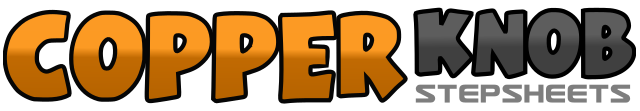 .......Count:32Wall:4Level:Improver.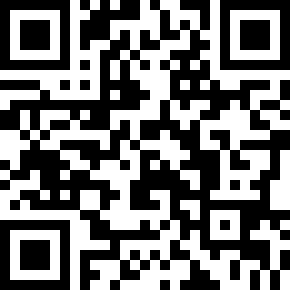 Choreographer:N. Sultje T. (INA) - February 2013N. Sultje T. (INA) - February 2013N. Sultje T. (INA) - February 2013N. Sultje T. (INA) - February 2013N. Sultje T. (INA) - February 2013.Music:Stoney - LoboStoney - LoboStoney - LoboStoney - LoboStoney - Lobo........1 – 2step right to right side, step left next to right,3 & 4step right forward, lock/step left behind right,step right forward5 – 6step left to left side, step right next to left,7 & 8step left back, lock/step right over left, step left back1 – 2rock back on right, recover on left,3 & 4¼ turn left, step right to right side, step left next to right, another ¼ left step right back5 & 6¼ turn left. Step left to left side, step right next to left, another ¼ left step, left forward7 & 8hitch right, step right down, touch left to left side& 1 – 2step left next to right, rock right to rights side, recover on left,3 & 4cross right over left, step left to left side, cross right over left5 & 6&rock left to left side, recover on right, cross left over right, step right to right side7 & 8cross left over right, step right to right side, cross left over right1 – 2¼ left step back on right, step back on left3 & 4step back on right, step left next to right, step right forward5 & 6½ turn right step back on left, another ½ turn right step forward on right7 & 8step forward on left, lock/step right behind left, step forward on left